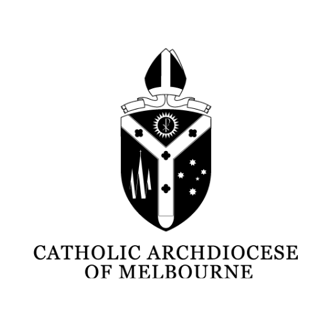 Liturgy Resources for the Beginning of the University Year (O-Week)Saturday 18 and Sunday 19 February 20237th Sunday of Ordinary TimeSample Prayers of the Faithful for use at Mass
For the young people of our Parish attending university for the first time, that during this time of transition they will know the presence of Christ who walks beside them. Let us pray to the Lord or
For the university students within our Parish Community, that the Lord grant them enthusiasm for their studies and inspire them every day. Let us pray to the Lordor
For the young people of our Parish, especially those returning to university in the weeks ahead.  Keep them free from any anxiety and worry and strengthen them with the gifts of your Holy Spirit. Let us pray to the Lord.or
For the young people of our community, and across Melbourne who are returning to university studies in the week ahead. May they find on campuses, fellow searchers and fellow disciples to accompany them on their journey and strengthen them in their trials.  Let us pray to the Lord.